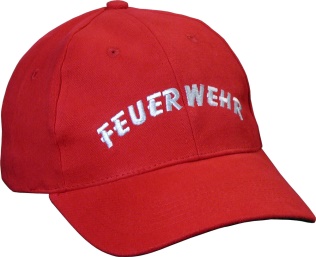 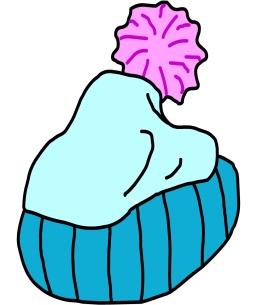 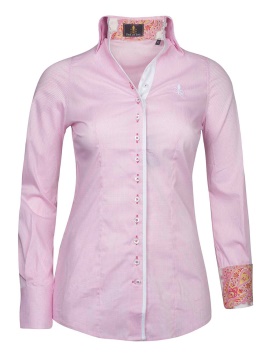 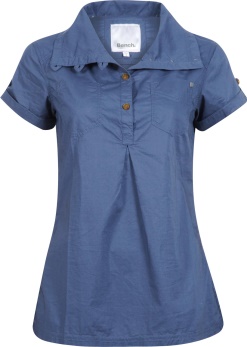 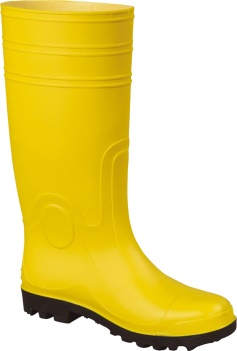 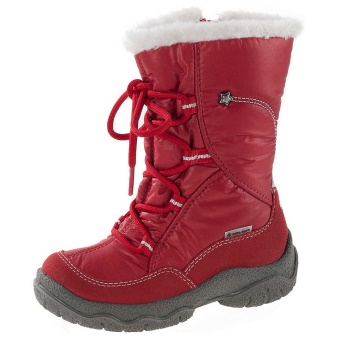 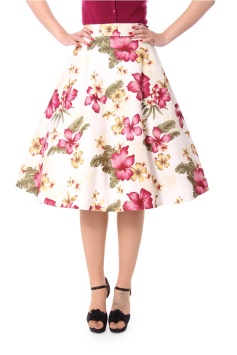 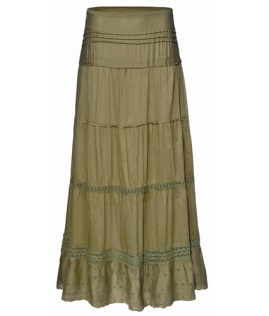 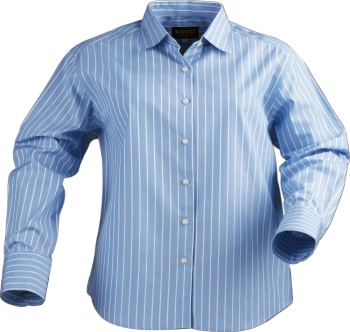 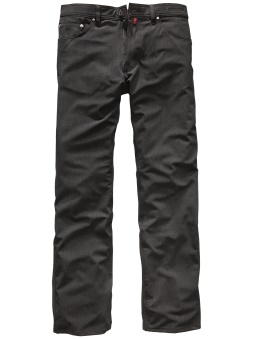 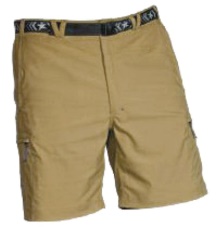 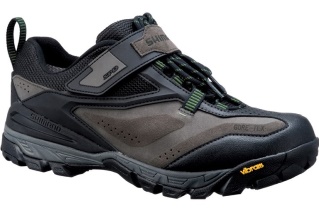 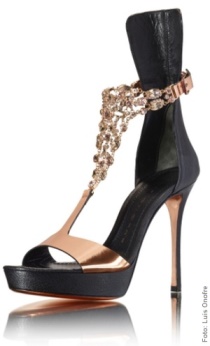 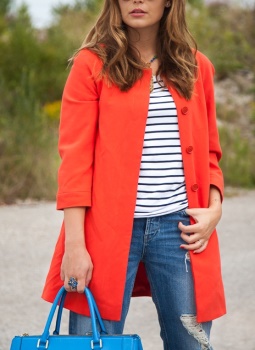 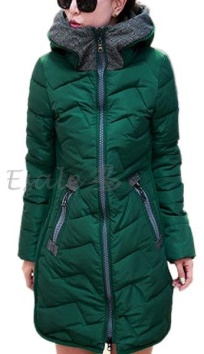 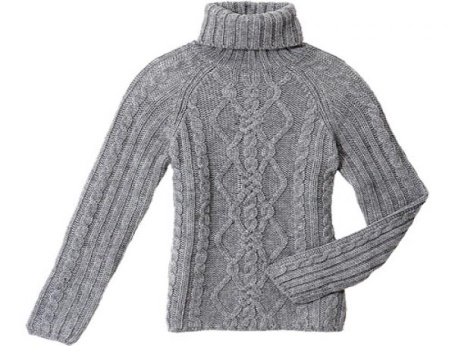 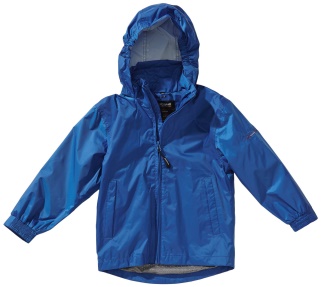 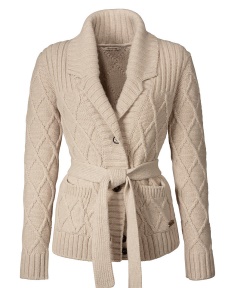 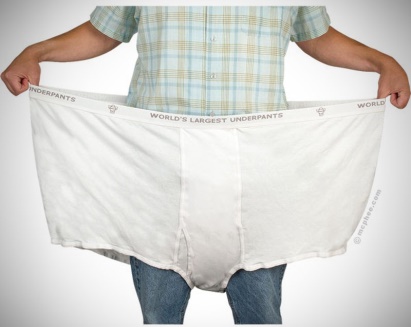 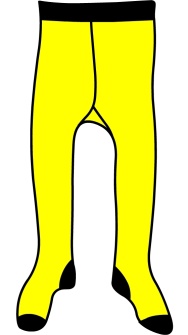 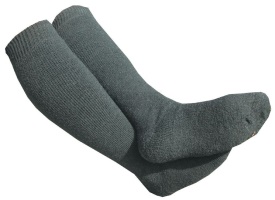 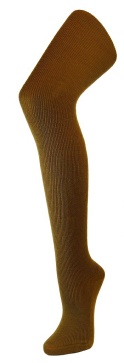 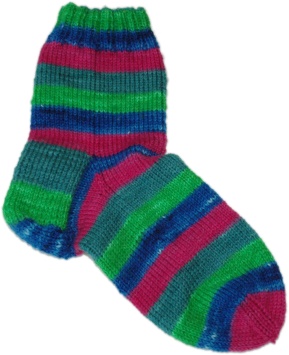 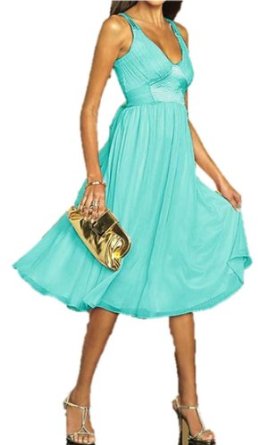 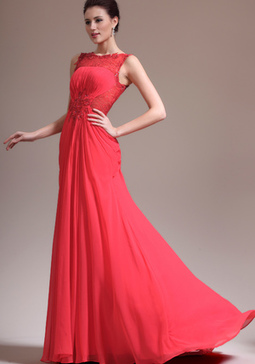 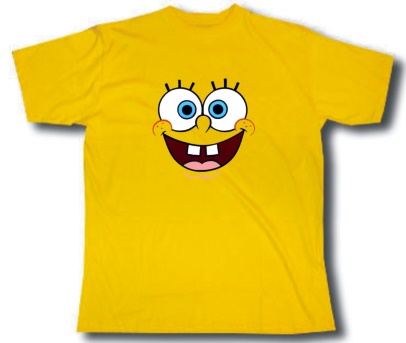 der Rockein kurzer und ein langer Rockdie RöckeKLEIDUNG 001der Stiefelein gelber Gummistiefel und ein warmer Winetrstiefeldie StiefelKLEIDUNG 001die Bluseeine langärmelige und eine kurzärmelige Blusedie BlusenKLEIDUNG 001die Mützeeine rote Schirmmütze und eine blaue Pudelmützedie MützenKLEIDUNG 001der Mantelein leichter Sommermantel und ein molliger Wintermanteldie MäntelKLEIDUNG 001der Schuhein bequemer Wanderschuh und ein unbequemer Damenschuhdie SchuheKLEIDUNG 001die Hoseeine lange und eine kurze Hosedie HosenKLEIDUNG 001das Hemdein blaues Herrenhemddie HemdenKLEIDUNG 001die Strumpfhoseeine gelbe Strumpfhosedie StrumpfhosenKLEIDUNG 001die Unterhoseeine zu große Unterhosedie UnterhosenKLEIDUNG 001die Jackeeine blaue Regenjacke und eine beige Strickjackedie JackenKLEIDUNG 001der Pulloverein grauer Rollkragenpulloverdie PulloverKLEIDUNG 001das T-Shirtein gelbes Kinder-T-Shirtdie T-ShirtsKLEIDUNG 001das Kleidein leichtes Sommerkleid und ein langes Abendkleiddie KleiderKLEIDUNG 001die Sockeeine bunte Wollsockedie SockenKLEIDUNG 001der Strumpfzwei warme Wollstrümpfe und ein eleganter Damenstrumpfdie StrümpfeKLEIDUNG 001